                      FREE EVENT        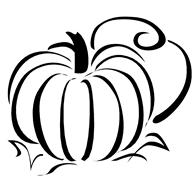 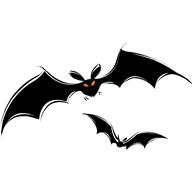  October Deaf EventWhere: Conant Community Center rt. 18 Bridgewater MA		     When: Oct. 29th 2011                             Time: 12:00-5:00		     Who: Deaf, hard of hearing , Deaf/blind, ASL students and YOU!	*PLEASE BRING ONE FOOD ITEM FOR OUR 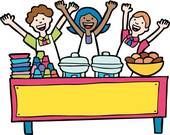    POTLUCK 	                                BUFFETBuffet item suggestions: hot/cold appetizers, desserts, juice boxes, soda, spring water, meatballs, casseroles, pasta dishes, veggies plates, chips with dip …OR YOUR FAVORITE RECIPE! We will also need paper plates, cups, plastic fork, spoons, and knifes.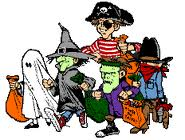 			    KIDS MAY WEAR THEIR HALLOWEEN COSTUMES				~Enjoy a full day of activities: pumpkin decorating, cookie decorating, face painting, bobbing for apples, games,  							ANDMORE!         		PLEASE RSVP to Marianne Molinari: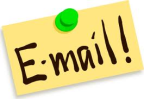 	 		          manny66@msn.com 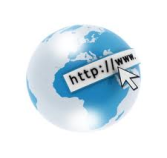 			website:  mariannemolinariasl.com  (go to the “more” tab) then scroll down to upcoming events.